บันทึกข้อความ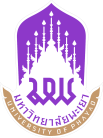 หน่วยงาน  คณะเกษตรศาสตร์และทรัพยากรธรรมชาติ               โทร. .......................        ที่  อว7318.03/  	วันที่  เรื่อง   ขอแสดงเจตจำนงในการจัดทำบทความทางวิชาการที่ได้รับการตีพิมพ์ในวารสารวิชาการระดับนานาชาติ แผนนตามยุทธศาตสร์ด้านการวิจัยและนวัฒกรรม (Super KPI) เรียน  คณบดี		ด้วย.................................................สังกัดหลักสูตร.................................................มีความประสงค์ขอรับงบประมาณสนับสนุนการอบรมพัฒนาตนเอง ตามแนวปฏิบัติเกี่ยวกับการสนับสนุนการอบรมและพัฒนาตนเอง สำหรับบุคลากรที่มีการตีพิมพ์ผลงานทางวิชาการในวารสารวิชาการระดับนานาชาติ ตามแผนยุทธศาสตร์ด้านการวิจัยและนวัตกรรม คณะเกษตรศาสตร์และทรัพยากรธรรมชาติ พ.ศ.2562		ทั้งนี้ ข้าพเจ้าขอแสดงเจตจำนงในการจัดทำบทความทางวิชาการที่ได้รับการตีพิมพ์ในวารสารวิชาการระดับนานาชาติ ตามแผนยุทธศาสตร์ด้านการวิจัยและนวัตกรรม (Super KPI) โดยใช้ผลงานตีพิมพ์ในวารสารวิชาการระดับนานาชาติเพื่อประกอบการพิจารณา ที่ได้รับการตอบรับการตีพิมพ์ (Accepted Paper) ระหว่างวันที่ ๑ มกราคม ๒๕๖๒ ถึงวันที่ ๓๐ มิถุนายน ๒๕๖๓  จำนวน 1 ผลงาน 
เรื่อง................................................................................................................................. และข้าพเจ้าขอยืนยันว่าข้าพเจ้ามีคุณสมบัติตรงตามที่แนวทางปฏิบัติเกี่ยวกับการสนับสนุนการอบรมและพัฒนาตนเอง ฯ 
ได้กำหนดไว้		จึงเรียนมาเพื่อโปรดพิจารณา                                                 	.............................................					                                  (...........................................) 		 อาจารย์ประจำหลักสูตร............................................ 